§2701.  Scope of chapterNothing in this chapter shall apply to or affect:  [PL 1969, c. 132, §1 (NEW).]1.   Any policy of liability or workers' compensation insurance with or without supplementary expense coverage therein;[PL 1989, c. 502, Pt. A, §94 (AMD).]2.   Any group or blanket policy, except that:A.  Sections 2736, 2736‑A and 2736‑B apply to group Medicare supplement policies as defined in chapter 67, group nursing home care and long-term care insurance policies as defined in chapter 68 or 68‑A;  [PL 2003, c. 428, Pt. G, §3 (AMD).]B.  Section 2752 applies with respect to mandated benefits for group or blanket health policies; and  [PL 1995, c. 332, Pt. J, §1 (AMD).]C.  Sections 2736, 2736‑A, 2736‑B and 2736‑C apply to:(1)  Association groups as defined by section 2805‑A, except as to any employer subgroups of the association group when the employer is a member of the group and provides coverage through the group as a bona fide employee benefit;(1-A)  Credit union groups as defined by section 2807‑A; and(2)  Other groups as defined by section 2808, except:(a)  Employee leasing companies registered pursuant to Title 32, chapter 125; and(b)  As to any employer subgroups of the other group when the employer provides coverage to its employees through the group as a bona fide employee benefit.  [PL 2009, c. 244, Pt. F, §1 (AMD).][PL 2009, c. 244, Pt. F, §1 (AMD).]3.   Life insurance, endowment or annuity contracts, or contracts supplemental thereto which contain only such provisions relating to health insurance as:A.  Provide additional benefits in case of death or dismemberment or loss of sight by accident or accidental means, or as  [PL 1969, c. 132, §1 (NEW).]B.  Operate to safeguard such contracts against lapse, or to give a special surrender value or special benefit or an annuity in the event that the insured or annuitant becomes totally and permanently disabled, as defined by the contract or supplemental contract;  [PL 1983, c. 801, §8 (AMD).][PL 1983, c. 801, §8 (AMD).]4.   Reinsurance; and[PL 1983, c. 801, §8 (AMD).]5.   Legal services insurance.[PL 1983, c. 801, §9 (NEW).]SECTION HISTORYPL 1969, c. 132, §1 (NEW). PL 1983, c. 801, §§8,9 (AMD). PL 1985, c. 648, §9 (AMD). PL 1989, c. 502, §A94 (AMD). PL 1989, c. 556, §A4 (AMD). PL 1991, c. 701, §5 (AMD). PL 1995, c. 332, §J1 (AMD). PL 2001, c. 258, §E1 (AMD). PL 2003, c. 428, §G3 (AMD). PL 2005, c. 121, §B1 (AMD). PL 2009, c. 244, Pt. F, §1 (AMD). The State of Maine claims a copyright in its codified statutes. If you intend to republish this material, we require that you include the following disclaimer in your publication:All copyrights and other rights to statutory text are reserved by the State of Maine. The text included in this publication reflects changes made through the First Regular and First Special Session of the 131st Maine Legislature and is current through November 1. 2023
                    . The text is subject to change without notice. It is a version that has not been officially certified by the Secretary of State. Refer to the Maine Revised Statutes Annotated and supplements for certified text.
                The Office of the Revisor of Statutes also requests that you send us one copy of any statutory publication you may produce. Our goal is not to restrict publishing activity, but to keep track of who is publishing what, to identify any needless duplication and to preserve the State's copyright rights.PLEASE NOTE: The Revisor's Office cannot perform research for or provide legal advice or interpretation of Maine law to the public. If you need legal assistance, please contact a qualified attorney.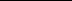 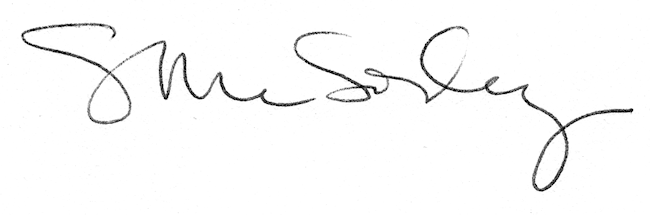 